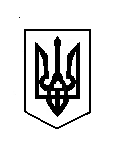 ВЕРБСЬКА СІЛЬСЬКА РАДАХХХVІ сесія VIIІ скликанняР І Ш Е Н Н Я 09 травня 2023 року								№ 999З метою забезпечення належної організації заходів та відповідно здійснення представницьких витрат та інших видатків, пов’язаних із діяльністю Вербської сільської ради, враховуючи Наказ Міністерства фінансів України «Про затвердження Норм коштів на представницькі цілі бюджетних установ та порядку їх витрачання» від 14 вересня 2010 року №1026, відповідно до пункту 22 частини 1 статті 26 Закону України «Про місцеве самоврядування в Україні», за погодженням з постійною комісією сільської ради з питань фінансів, бюджету, планування соціально-економічного розвитку, інвестицій та міжнародного співробітництва, сільська радаВИРІШИЛА:1. Внести зміни до Програми фінансового забезпечення  представницьких витрат пов’язаних з діяльністю Вербської сільської ради на 2023 рік, затвердженої рішенням тридцять першої сесії VIIІ скликання Вербської сільської ради від 22 грудня 2022 року № 913 «Про Програму фінансового забезпечення представницьких витрат пов’язаних з діяльністю Вербської сільської ради на 2023 рік, а саме: «Фінансове забезпечення».2. Додаток 2 «Фінансове забезпечення» викласти в новій редакції, що додається. 3. Контроль за виконанням цього рішення покласти на постійну комісію зпитань фінансів, бюджету, планування соціально-економічного розвитку, інвестицій та міжнародного співробітництва (Аркадій СЕМЕНЮК). Сільський голова 						Каміла КОТВІНСЬКАДодаток 2                                                                        до рішення сільської ради                                                                                     від 09 травня 2023 року № 999Зміни до Програми фінансового забезпечення представницьких витрат та інших видатків пов’язаних з діяльністю Вербської сільської ради на 2023 рік Внести зміни, а саме: «Фінансове забезпечення» викласти в новій редакції, а саме: Фінансування програми здійснюється з коштів місцевого бюджету, а також інших джерел не заборонених законодавством в сумі 420 000 грн.Сільський голова                                                      Каміла КОТВІНСЬКА      Про внесення змін у Програму фінансового забезпечення представницьких витрат пов’язаних з діяльністю Вербської сільської ради на 2023 рікЗміст заходівОбсяги фінансування, грнДжерелофінансуванняВідповідальні виконавціПроведення на території Вербської сільської ради заходів загальнодержавного, обласного, районного, місцевого та міжнародного значення, пов’язаних із прийомом народних депутатів України, керівництва обласної, районної ради та обласної державної адміністрації, делегацій від інших громад, іноземних делегацій, з метою: пропагування історичних досягнень та соціально-економічного розвитку громади(історичної спадщини, краєзнавства, наукового та соціально-економічного потенціалу); поширення інформації щодо позитивного досвіду роботи органу місцевого самоврядування, діяльності територіальної громади. (витрати на проведення офіційного прийому представників, транспортне забезпечення, буфетне обслуговування, придбання поліграфічної продукції, роздаткового матеріалу із символікою громади та регіону (ручки, блокноти, брошури, інше)130 000Бюджет Вербської сільської територіальної громадиВиконком Вербської сільської ради  Вербська сільська радаПроведення та матеріально-технічне забезпечення:семінарів, конференцій, круглих столів, щодо покращення взаємодії органів місцевого самоврядування, депутатів та громад у вирішенні питань соціально-економічного розвитку територій; засідань постійних депутатських комісій, сесій сільської ради.( придбання роздаткового матеріалу із символікою громади (ручки, блокноти, брошури, та ін..), придбання чаю, кави, цукру, солодощів,одноразового посуду, води),витрати набуфетне обслуговування.60 000Бюджет Вербської сільської територіальної громадиВиконком Вербської сільської ради  Вербська сільська радаСтворення позитивного іміджу громади, інформування про роботу сільської ради та виконавчого комітету (замовлення та розміщення відповідної інформації в засобах масової інформації, на теле- та радіомовленні50 000Бюджет Вербської сільської територіальної громадиВиконком Вербської сільської ради  Вербська сільська радаПривітання, вшанування почесних жителів громади, трудових колективів, представників підприємств установ та організацій, органів влади, працівників органів місцевого самоврядування з нагоди пам’ятних дат, ювілеїв, державних та професійних свят, за досягнення високих показників у роботі (придбання квітів, рамок, цінних подарунків, поліграфічної продукції, друк листівок, грамот)50 000Бюджет Вербської сільської територіальної громадиВиконком Вербської сільської ради  Вербська сільська радаНагородження почесною грамотою«За заслуги перед Вербською громадою» та привітання квітами громадян України, громадян інших держав за особливі заслуги перед громадою в сфері промисловості, підприємництва, науки, освіти, охорони здоров’я, культури, фізкультури, мистецтва та спорту, місцевого самоврядування, громадської та благодійницької діяльності (придбання квітів, виплата одноразової винагороди в розмірі 3-х прожиткових мінімумів)70 000Бюджет Вербської сільської територіальної громадиВиконком Вербської сільської ради  Вербська сільська радаЗаходи приурочені до професійних свят (день медика, вчителя, підприємця, працівника соціальної сфери, культури, житлово-комунального господарства, волонтера, землевпорядника, сільського господарства, та ін. ( друк грамот, подяк, придбання квітів кращим працівникам галузей, придбання чаю, кави, цукру, солодощів, одноразового посуду, води, рамок)60 000Бюджет Вербської сільської територіальної громадиВиконком Вербської сільської ради  Вербська сільська радаВсього420 000